POSITION DESCRIPTIONProject Officer – Crime Prevention Strategy Position PurposeTo create a crime prevention strategy and implementation plan Scope: Reporting Structure: Key Result Areas:Collect and interpret demographic, business, cultural and social data for the Council;Collect and interpret crime data for the area – including major crime types, offenders, hotspots and times;Liaise with key stakeholders, in particular police, to gain an understanding of local crime and its drivers;Identify key strategies for addressing key crimes, paying regard to suitability for the local area including cost, impact and capability ;Identify who will implement these strategies and possible funding sourcesDraft a Crime Prevention Plan incorporating the above elements and including a schedule for implementing projects, programs and policies; andIdentify funding streams for implementing the Plan, including internal Council funding, local community funding, state and Commonwealth funding grantsCreate comprehensive progress reports and financial acquittals at regular intervals. SELECTION CRITERIAESSENTIALRelevant tertiary qualifications and experience.Relevant experience working within a community capacity building and development practice.Demonstrated experience, knowledge and understanding of community safety and crime prevention in relation to local communities.Proven ability to liaise effectively with a range of stakeholders including community groups, staff, and government officersPrevious experience in developing crime prevention plans or other community plansCurrent Driver’s Licence.DESIRABLEHave an awareness of the local demographic and issuesDemonstrated ability to work as a member of a multidisciplinary teamExperience in and a good understanding of local government.‘Leading, engaging & supporting strong & vibrant communities’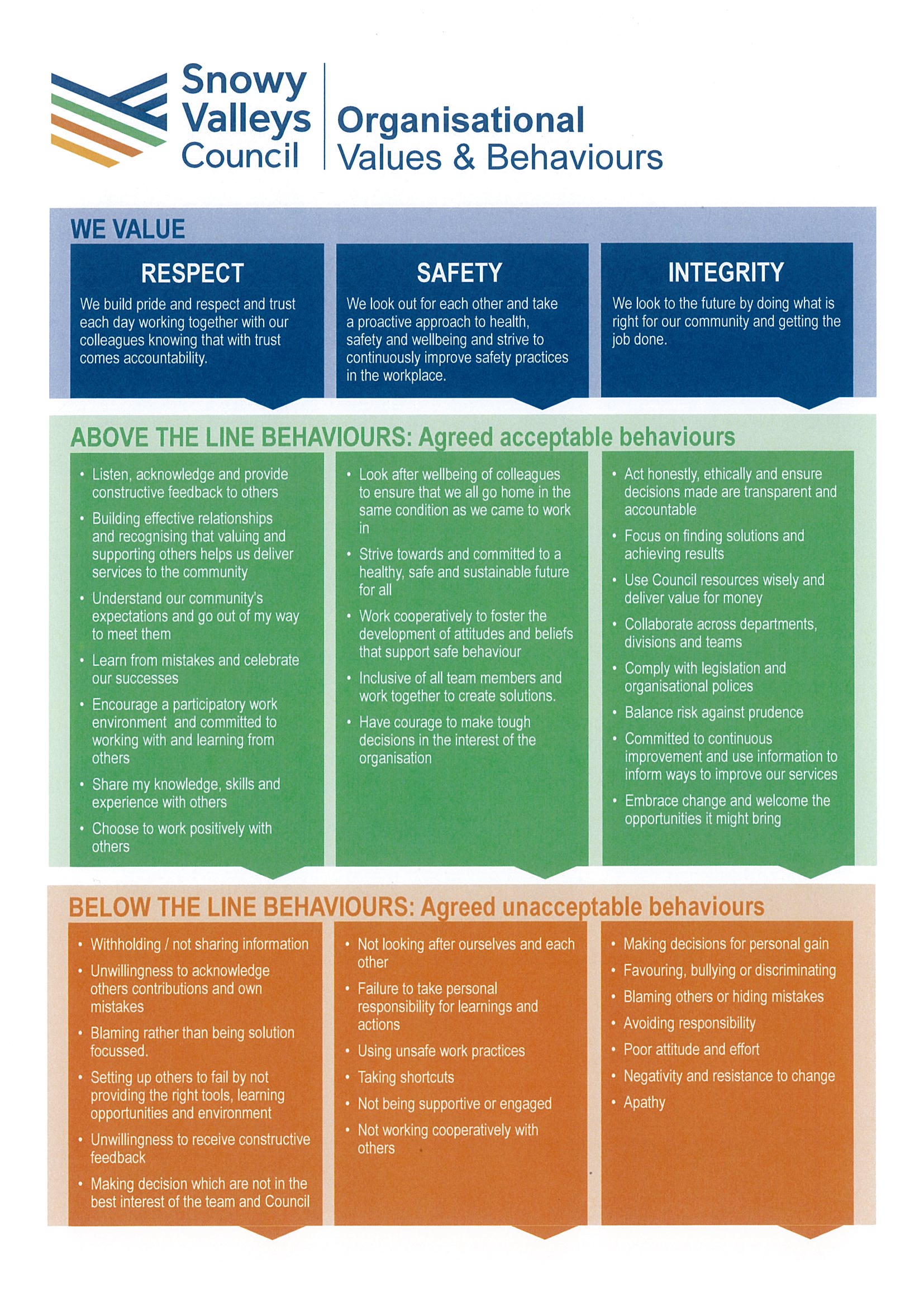 Position Number:TBATBATBADirectorate:Strategy, Community & DevelopmentStrategy, Community & DevelopmentStrategy, Community & DevelopmentDivision:Strategy & PlaceStrategy & PlaceStrategy & PlaceSupervisor:Coordinator Community and Cultural DevelopmentCoordinator Community and Cultural DevelopmentCoordinator Community and Cultural DevelopmentClassification:Band:  2Level:  3Grade:  8Tenure:Temporary 6 MonthsTemporary 6 MonthsHours of Work:  Primary Location:Tumut Community Development OfficeTumut Community Development OfficeTumut Community Development OfficeBudget ResponsibilityStaff Management Responsibility$00